Curriculum Vitae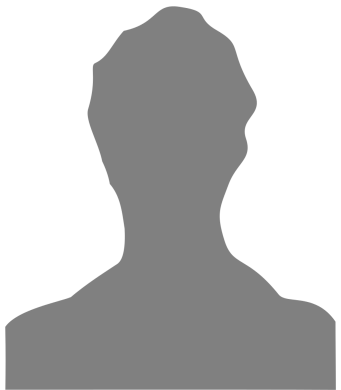 CoordonnéesNom	Prénom NomDomicile	Rue n°x, CP lieuDate de naissance	Jour. mois.année Nationalité	PaysTél.	070 000 00 00 / 000 000 00 00E-mail	xxxxxxxx@xxxx.xxxParents	Prénom Nom du père, métier	Prénom Nom de la mère, métierFrères et soeurs	Prénom Nom du frère, année scolaire / métier	Prénom Nom de la soeur, année scolaire / métierScolaritéAnnée – année	Certificat d’études secondaires, voie	OptionAnnée – année	Nom de l’école secondaire, lieuAnnée – année	Nom de l‘école primaire, lieuLanguesFrançais	Langue maternelleAnglais	Connaissances scolairesAllemand	Connaissances scolairesStagesMétier	Stage d’observation, lieu, date	Stage d’observation, lieu, date	Stage d’observation, lieu, dateLoisirsHobby 1	DescriptionHobby 2	DescriptionRéférencesMaître de stage	Prénom Nom, lieu, Tél. 000 000 00 00Maître de classe	Prénom Nom, lieu, Tél. 000 000 00 00Lieu, date